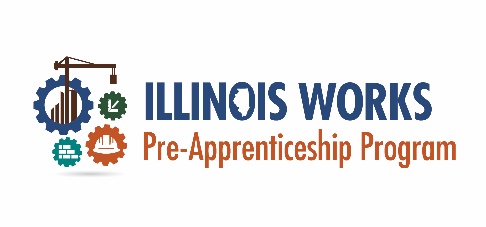 
Program Design & Goal The Illinois Works Pre-Apprenticeship program is designed to increase the number of qualified construction and building trades apprentices who are women, people of color, veterans, and prepares them to enter full apprenticeship programs on their way to careers in the construction and building trades.

        Eligibility RequirementsTo enter the program applicants must be/have:
18 years old
Illinois residentHigh school diploma or GEDInterest in career in the construction & building tradesAble to pass a drug-testAdditional CriteriaThe following criteria are not requirements but will help participants be more successful in the program. If applicants need assistance with any of the following, the program can offer support services.
Driver’s LicenseReliable TransportationEnglish ProficiencySupport Services Offered
Below is just a sample of the services offered. Additional services are available depending on participant’s needs
ChildcareTransportation AssistanceHousing AssistanceMath & Reading TutoringMental Health CounselingStipends
Stipends are paid out based on participant performance including attending mandatory sessions and passing module assessments.

 Industry Recognized Certifications/CredentialsNCCER Core Curriculum CertificationOSHA 10-Hour Construction CertificationFirst Aid/CPR CertificationJob Readiness &Registered Apprenticeship AssistanceThe program’s goal is to help participants enter Registered Apprenticeship Programs. Below are some of the services available:Resume WritingMock InterviewsApprenticeship Application AssistanceApprenticeship Program Tours